678     910 11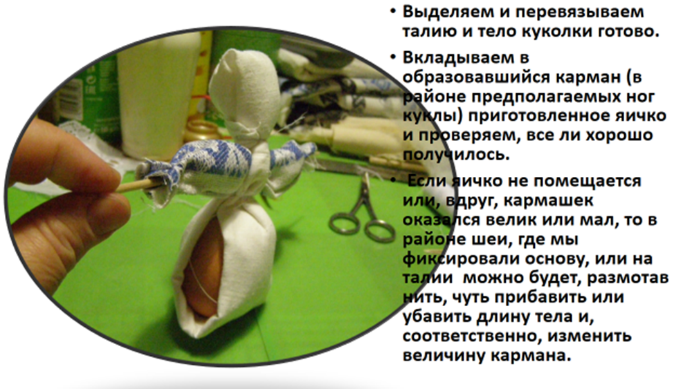 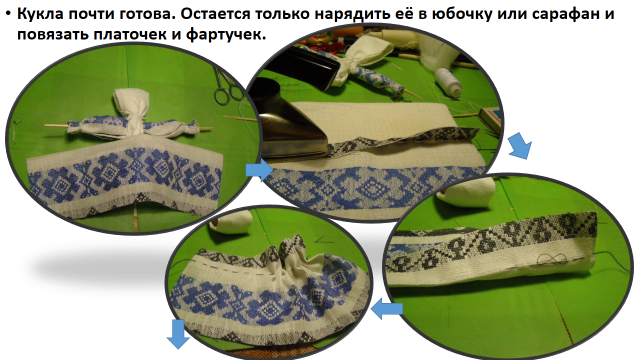 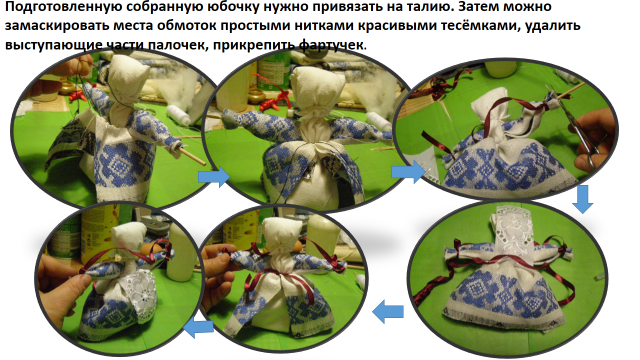 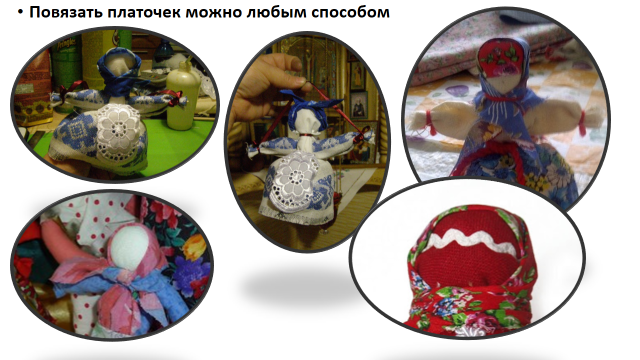 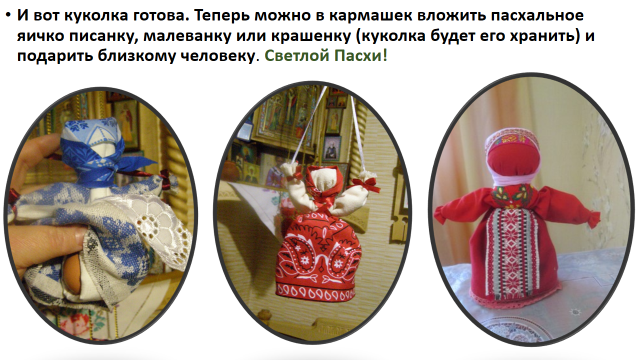 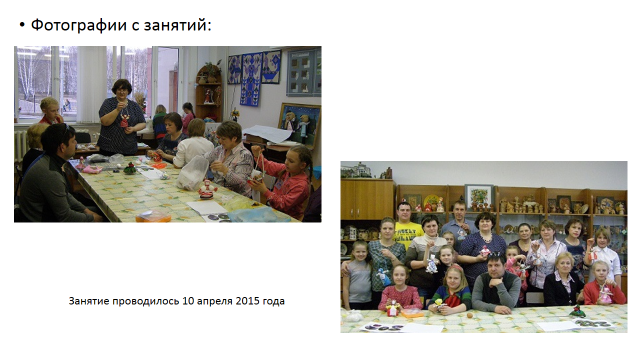 